Biotechnology Book ProjectCover – Title, Color Picture, Your NamePages 2 (Inside Cover) & 3 – Answer the following questions:	What is biotechnology?                     What is the Human Genome Project?     What are the ethical concerns about the HGP?              What are 5 examples of biotechnology?  Pages 4 & 5 – Transgenic Organisms – A description of how the process is done.  Answers to the following questions:		What is a restriction enzyme?	What is a plasmid?		What is recombinant DNA?Why is bacteria used?			What are 2 medicines made by using transgenic organisms?What does GMO stand for?		Draw a picture showing the processPages 6 & 7 – Gel Electrophoresis		Answer the following questions:  Why does everyone’s DNA cut into different size pieces?		Why do the DNA fragments move toward the positive end of the gel?	Which fragments move farther through the gel?		What are 2 uses for gel electrophoresis?Draw a picture showing the process		Give a description of what happens during the processPages 8 & 9 – Gene Therapy		Answer the following questions?		What is Cystic Fibrosis?How is gene therapy used to treat genetic disease?			What is SCID?Draw a picture showing the process		Give a description of what happens during the processPages 10 & 11 – Cloning	Draw a picture showing the process		Give a description of what happens during the processPage 12 (Back Cover) – Dedication page OR About the Author page – YOUR CHOICE!!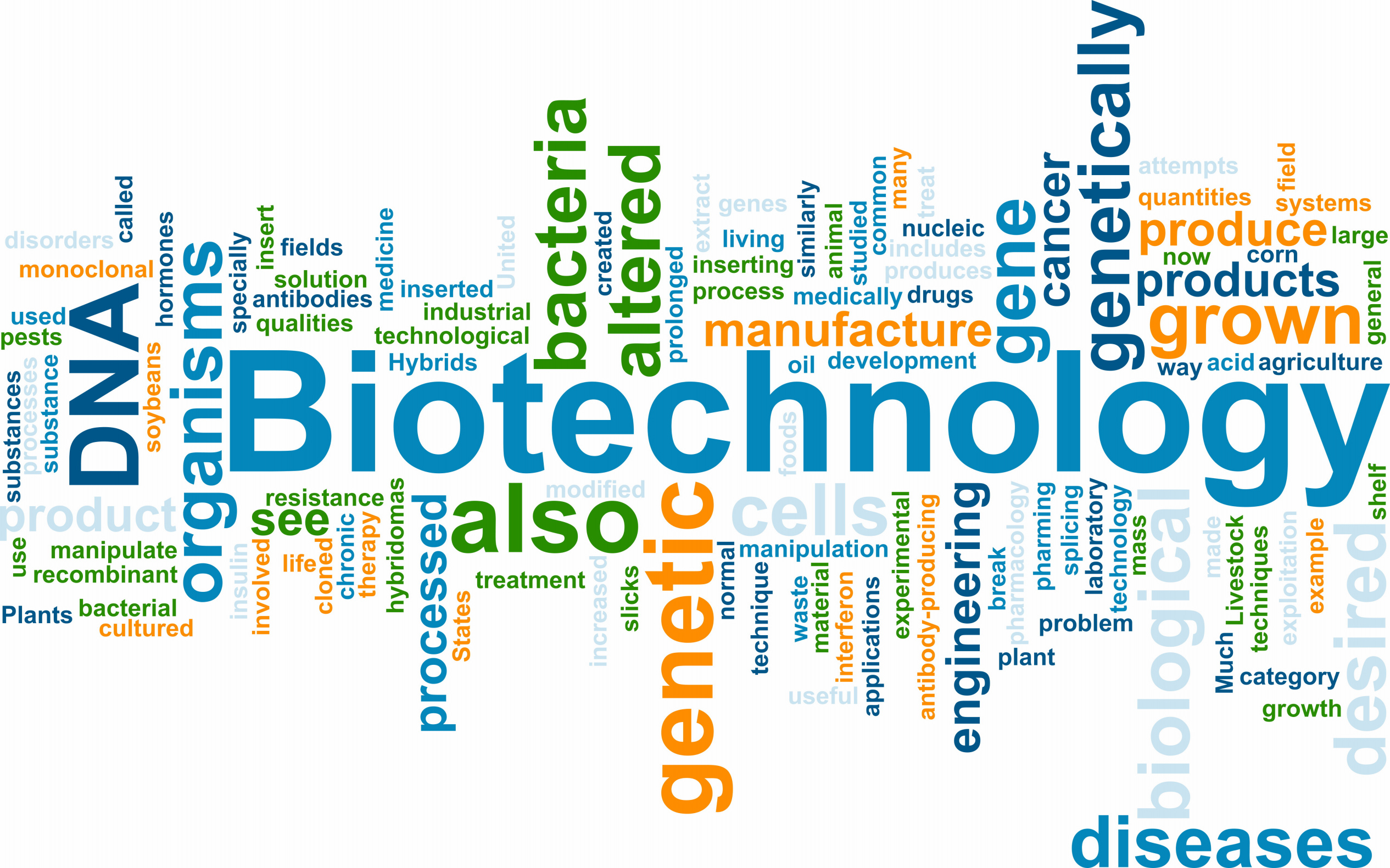 DUE DATE –		This is worth aA Day Classes		100 point Monday, Feb 1st		FORMAL Test				Grade!!B Day ClassesTuesday, Feb 2ndBiotechnology Book ProjectCover – Title, Color Picture, Your NamePages 2 (Inside Cover) & 3 – Answer the following questions:	What is biotechnology?                     What is the Human Genome Project?     What are the ethical concerns about the HGP?              What are 5 examples of biotechnology?  Pages 4 & 5 – Transgenic Organisms – A description of how the process is done.  Answers to the following questions:		What is a restriction enzyme?	What is a plasmid?		What is recombinant DNA?Why is bacteria used?			What are 2 medicines made by using transgenic organisms?What does GMO stand for?		Draw a picture showing the processPages 6 & 7 – Gel Electrophoresis		Answer the following questions:  Why does everyone’s DNA cut into different size pieces?		Why do the DNA fragments move toward the positive end of the gel?	Which fragments move farther through the gel?		What are 2 uses for gel electrophoresis?Draw a picture showing the process		Give a description of what happens during the processPages 8 & 9 – Gene Therapy		Answer the following questions?		What is Cystic Fibrosis?How is gene therapy used to treat genetic disease?			What is SCID?Draw a picture showing the process		Give a description of what happens during the processPages 10 & 11 – Cloning	Draw a picture showing the process		Give a description of what happens during the processPage 12 (Back Cover) – Dedication page OR About the Author page – YOUR CHOICE!!DUE DATE –		This is worth aA Day Classes		100 pointMonday, Feb 1st		FORMAL Test				Grade!!B Day ClassesTuesday, Feb 2nd